An International JournalCancer BiologyISSN: 2150-1041 (print); 2150-105X (online)Volume 12 - Number 2 (Cumulated No. 46), June 25, 2022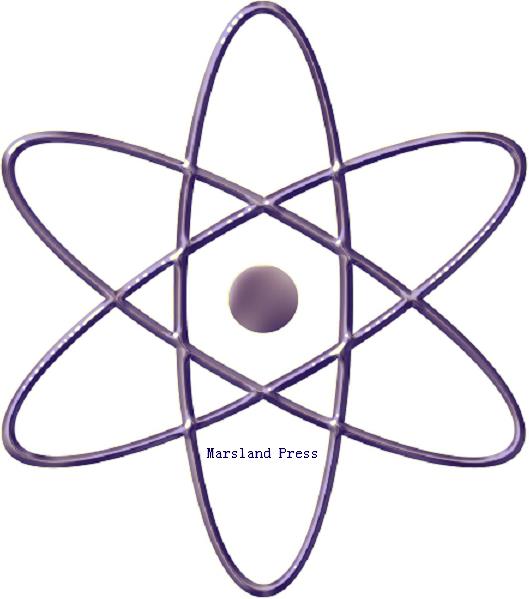 Marsland Press 310 West 18th Street, New York, NY 10011, USAhttp://www.cancerbio.nethttp://www.sciencepub.neteditor@sciencepub.neteditor@sciencepub.net 718-404-5362 Cancer BiologyISSN: 2150-1041 (print); ISSN: 2150-105X (online); QuarterlyCANCER BIOLOGY is a peer reviewed international journal that considers full-length articles and Mini Reviews in a broad range of cancer research, from those elucidating advances in understanding the disease processes of cancer to those helping to establish new paradigms in the diagnosis, treatment, and prevention of cancers. Examples of areas covered by Cancer Biology are: Molecular and cellular mechanisms of cancer biology, such as apoptosis, cell cycle/checkpoint regulation, the genetics and epigenetics of tumorigenesis, angiogenesis and lymphangiogenesis, invasion, metastasis, and host immune responses to cancer. Experimental therapeutics for cancers, including the elucidation of mechanisms for the sensitivity and the resistance to current cancer therapies, identification of new therapeutic targets, and development of new cancer therapies. Journal Address: Marsland Press310 West 18th Street, New York, NY 10011, USATelephone: (718) 404-5362; (347) 321-7172 E-mails: editor@sciencepub.net;  sciencepub@gmail.com;Website: http://www.cancerbio.net© 2022 Marsland Press